BARANEK WIELKANOCNYKarta nr .................................................  (Wypełnia Organizator) KARTA ZGŁOSZENIA  Do udziału w konkursie „BARANEK” Organizowany przez GCK MultiOsada w Małej Wsi Nazwa rodziny……………......................................................................................................... Reprezentant rodziny: …………………………………………………………………………. Skład rodziny: imię oraz funkcja (tata, mama, dziecko, dziadek, babcia, wujek, ciocia)wiek:  ..................................................................................................................................................... ..................................................................................................................................................... ..................................................................................................................................................... ..................................................................................................................................................... ..................................................................................................................................................... Adres przedstawiciela rodziny…………………………………………………………………. .......................................................................................................................................................... Technika wykonania pracy (materiały z jakich pracę wykonano) ............................................................................................................................................................ ............................................................................................................................................................ Telefon kontaktowy do przedstawiciela rodziny …...................................................................... 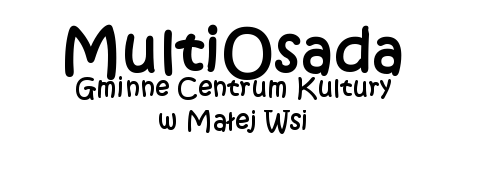 Wyrażam zgodę na przetwarzanie danych osobowych podanych w zgłoszeniu przez Gminne Centrum Kultury MultiOsada, ul. Warszawska 31, 09-460 Mała Wieś w celu prawidłowego przeprowadzenia konkursu pn. „Baranek Wielkanocny” Wyrażam  zgodę na nieodwołalne i nieodpłatne wykorzystanie przez Organizatora konkursu materiałów fotograficznych i filmowych dotyczących mojej pracy, a także zdjęć ze swoim wizerunkiem utrwalonym podczas rozstrzygnięcia konkursu.	
Zgoda obejmuje wykorzystanie, utrwalanie, obróbkę i powielanie wykonanych zdjęć, za pośrednictwem dowolnego medium wyłącznie w celu zgodnym z niekomercyjną działalnością prowadzoną przez Organizatora konkursu (przede wszystkim zamieszczaniu w publikacjach drukowanych oraz wykorzystaniu w celach promocyjnych poprzez umieszczenie na stronach internetowych i na profilu Facebookowym). Zapoznałem się z Regulaminem i akceptuję podane w nim warunki konkursu                            .................................................................................................................  Data i czytelny podpis pełnoletniego przedstawiciela rodziny  